Otwock 28.05.2020r.Dzień dobry!Dziś chcę Wam zaproponować metodę na uspokojenie swoich myśli, oderwanie się od codziennych obowiązków, zabiegania w pracach domowych, pracach lekcyjnych, żebyście miały chwilkę na zebranie myśli, dla odpoczynku wzroku i od gwaru dnia codziennego. Warto czasami jak to się mówi potocznie znaleźć swoją oazę – miejsce spokoju, gdzie można się schować, odpocząć, nasycić swoje wnętrze, zresetować się.Jedną z takich możliwości jest:Muzyka relaksacyjna dobra na odprężenie, wyciszenie w przerwie w nauce. Obrazy zamieszczone w tym filmie są bardzo piękne i przykuwają wzrok dając poczucie podróży w nieznane cudowne miejsca. Taka muzyka dobra jest do posłuchania podczas spaceru w lesie, parku, przed snem,https://youtu.be/9Q634rbsypE Może podczas spacerów uda Wam się zrobić zdjęcie zdawałoby się zwykłego miejsca, ale chwila padających promieni i załamującego się światła będzie tworzyła przez chwilę niezapomniany widok – spróbujcie przez chwilę zachwycić się naturą i utrwalić sytuację, którą może tylko Wy zobaczyłyście. Jak np. kropelki rosy na pajęczynie: 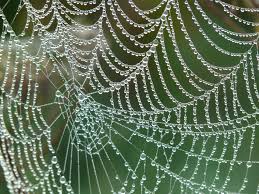 szczególny układ chmur na niebie tworzących ciekawy wzór,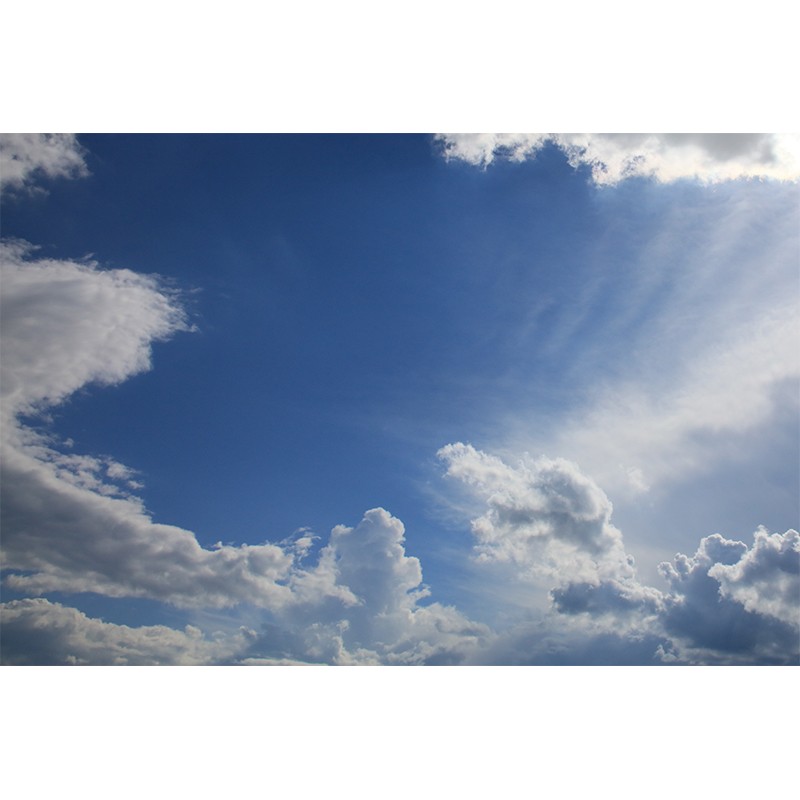  niezapomniany zachód słońca, 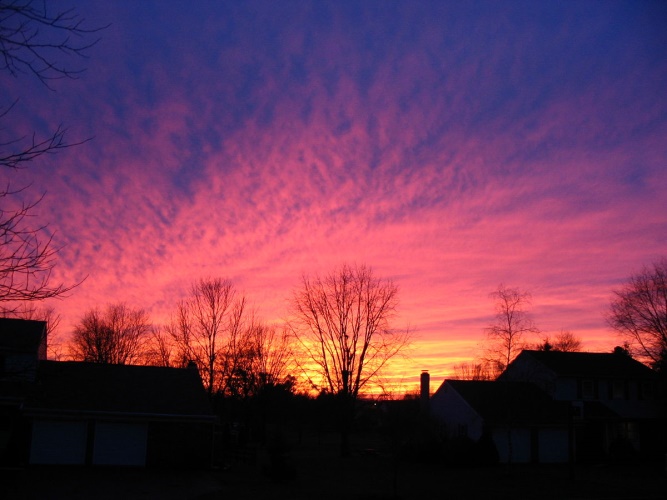 promień słońca przeciskający się przez ścianę drzew w lesie, 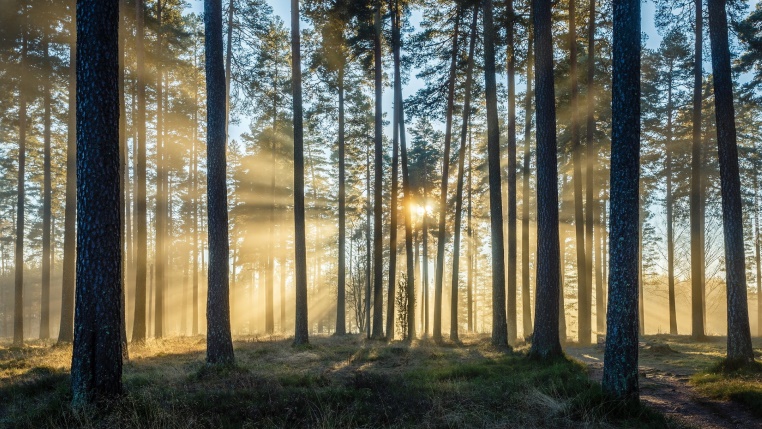 owad na kwiatku, 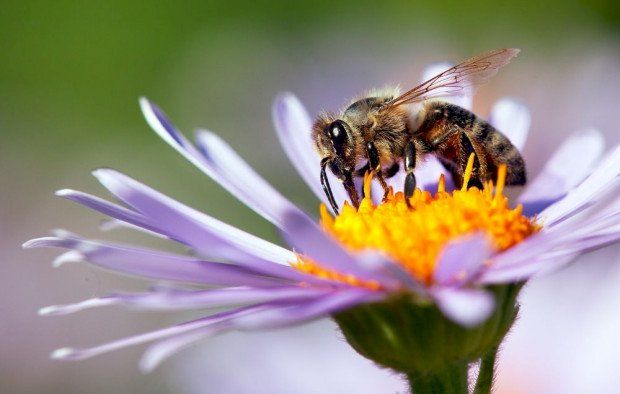 Kropla wody na listku,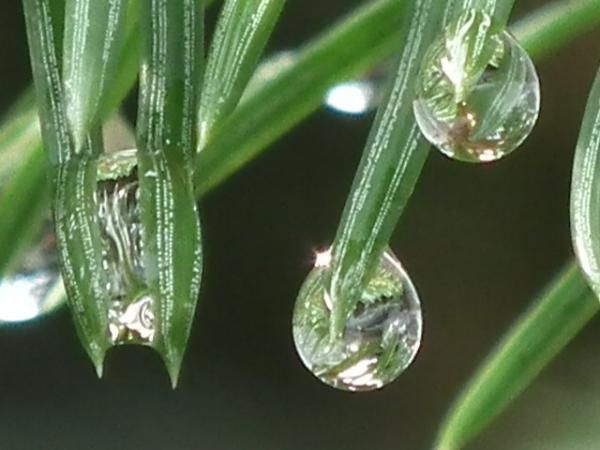 poduszka z mchu: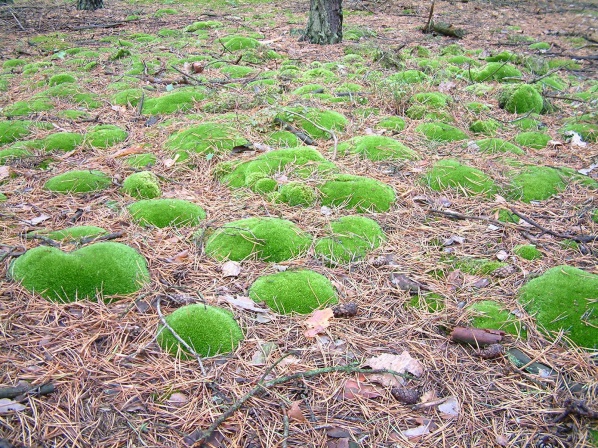 Spróbujcie odnaleźć cudowne rzeczy w codziennych miejscach, które zdaje się, że bardzo dobrze znacie. Można na nowo odkryć stare miejsca.Powodzenia!Czekam na Wasze zdjęciaPozdrawiam serdecznieOla Kapel